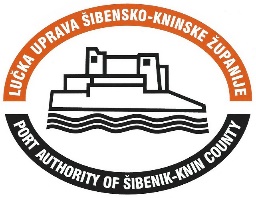 L U Č K A   U P R A V AŠ I B E N S K O - K N I N S K E   Ž U P A N I J EDraga 14, 22000 Šibenik, HrvatskaTel: +385 22 219852; Fax: +385 22 219863www.luskz.hr; e-mail: info@luskz.hrMB: 1322842; OIB: 16023498983ZAPISNIK Sa 14. sjednice Upravnog vijećaSazivačNaziv ustanove / Ime i prezimeSazivačLučka uprava Šibensko-kninske županijeNaziv sastanka:14. sjednica Upravnog vijeća Lučke uprave Šibensko-kninske županije1.Mjesto:Lučka uprava Šibensko-kninske županijePočetak:08:30Dan i datum:27. rujna 2023.Završetak:09:302.Prisutni:Jadranka Fržop, ravnateljica lučke uprave,Ivica Ledenko, predsjednik Upravnog vijeća,Petar Ježina, član Upravnog vijećaEmma Baraka, član Upravnog vijećaGoran Pletikosa, član Upravnog vijećaMarko Udovičić, član Upravnog vijećaNikolina Aras, voditelj ureda ravnateljaJosip Pulić, voditelj tehničko operativnih poslova3.Dnevni red:Prihvaćanje zapisnika sa 11., 12. i 13.  sjednice Upravnog vijećaOdluka o izmjeni i dopuni Pravilnika o kriterijima za dodjelu stalnog veza na korištenje u komunalnom dijelu luka Lučke uprave Šibensko-kninske županijeOdluka o raspisivanju natječaja za dodjelu stalnog veza u luci SkradinOdluka o prijedlogu proširenja luke otvorene za javni promet TribunjOdluka o m/B TijatZaključak o pokretanju postupka davanja koncesije za gospodarsko korištenje u Gradskoj luci Šibenik, lučki bazen: uvala VrnažaOdluka o imenovanju Stručnog povjerenstva za koncesiju za gospodarsko korištenje u Gradskoj luci Šibenik, lučki bazen: uvala VrnažaZaključak o pokretanju postupka davanja koncesije za gospodarsko korištenje u Gradskoj luci Šibenik, lučki bazen: obala Šibenik (gat Krka)Odluka o imenovanju Stručnog povjerenstva za koncesiju za gospodarsko korištenje u Gradskoj luci Šibenik, lučki bazen: obala Šibenik (gat Krka)Žalbe i zamolbe -luke Jezera, Bilice, VodiceRazno              SJEDNICA UPRAVNOG VIJEĆA LUŠKŽSJEDNICA UPRAVNOG VIJEĆA LUŠKŽZapisnici sa 11. sjednice te 12. i 13. elektronske sjednice Upravnog vijeća se prihvaćaju, s obzirom da nije bilo primjedbi.Odluka o izmjeni i dopuni Pravilnika o kriterijima za dodjelu stalnog veza  na korištenje u komunalnom dijelu luka Lučke uprave Šibensko-kninske županije  se jednoglasno prihvaća.Odluka o raspisivanju natječaja za dodjelu stalnog veza u luci Skradin se jednoglasno prihvaća.Članovi Upravnog vijeća jednoglasno podržavaju Odluku o prijedlogu proširenja luke otvorene za javni promet TribunjOdluka o m/B Tijat se jednoglasno prihvaća.Zaključak o pokretanju postupka davanja koncesije za gospodarsko korištenje u Gradskoj luci Šibenik, lučki bazen: uvala Vrnaža se prihvaća.Odluka o imenovanju Stručnog povjerenstva za koncesiju za gospodarsko korištenje u luci Šibenik, lučki bazen: uvala Vrnaža se jednoglasno prihvaća.Zaključak o pokretanju postupka davanja koncesije za gospodarsko korištenje u Gradskoj luci Šibenik, lučki bazen: obala Šibenik (gat Krka) se jednoglasno prihvaća.Odluka o imenovanju Stručnog povjerenstva za koncesiju za gospodarsko korištenje u Gradskoj luci Šibenik, lučki bazen : obala Šibenik (gat Krka) se jednoglasno prihvaća.Žalba korisnika I.S. je potvrđena kao utemeljena te se jednoglasno prihvaća. Žalba korisnika M.I. nije utemeljena jer prihvaćanje iste ne bi bilo u skladu s Pravilnikom o dodjeli stalnog veza te se odbija. Žalba korisnika I.P. je utemeljena te se jednoglasno prihvaća.BROJ:LUŠKŽ – 4002– 09/2023Datum:27. rujna 2023.